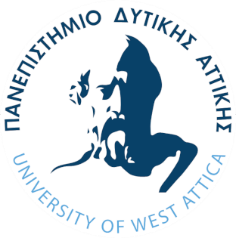 ΣΧΟΛΗ ΕΠΑΓΓΕΛΜΑΤΩΝ ΥΓΕΙΑΣ ΚΑΙ ΠΡΟΝΟΙΑΣ ΤΜΗΜΑ ΝΟΣΗΛΕΥΤΙΚΗΣΠΡΟΓΡΑΜΜΑ ΜΕΤΑΠΤΥΧΙΑΚΩΝ ΣΠΟΥΔΩΝ :«ΤΡΑΥΜΑΤΑ ΚΑΙ ΕΛΚΗ, ΘΕΡΑΠΕΙΑ - ΦΡΟΝΤΙΔΑ»        Μάθημα: ΔΙΟΙΚΗΣΗ ΜΟΝΑΔΩΝ ΥΓΕΙΑΣ( ΜΕ9)Επιστημονικά Υπεύθυνες: Μάρθα Κελέση, Καθηγήτρια                                                 Μάργαρη Νικολέτα, Επίκουρη ΚαθηγήτριαΑίθουσα Διδασκαλίας: Κ13.102Ημέρα: Δευτέρα                                                                                  Ώρα έναρξης: 3:30 μ.μ.                                                                 Ακαδ. Έτος 2018 – 2019 α/αΗμερομηνίαΏρα Θεματική ΕνότηταΕισηγητής125-2-19 3.30-5.30Βασικές λειτουργίες της διοίκησης, οργανωτική δομή των οργανισμών και παράγοντες που επηρεάζουν τη δομή τους.Κελέση Μάρθα125-2-19 5.30-7.30Εργασιακό στρες και Επαγγελματική εξουθένωσηΚελέση Μάρθα24-3-19 3.30-5.30Ηγεσία:Κλασσικές και Σύγχρονες θεωρίες-Ηγετικός ρόλος και συναισθηματική νοημοσύνη στο χώρο της Υγειονομικής περίθαλψης.Μάργαρη Νικολέτα311-3-19 ΑΡΓΙΑ ΚΑΘΑΡΑΣ ΔΕΥΤΕΡΑΣ 418-3-19 3.30-6.30Διαχείριση ανθρώπινου δυναμικού, Επιλογή προσωπικού, Συγγραφή βιογραφικού σημειώματος. Αξιολόγηση προσωπικού,Εκπαίδευση και ανάπτυξη προσωπικού.Κελέση ΜάρθαΦασόη Γεωργία525-3-2019ΑΡΓΙΑ 61-4-19 3.30-6.30Στελέχωση-Βασικές αρχές στελέχωσης, πολιτικές και μέθοδοι σχεδιασμού στελέχωσης. Πρόγραμμα εργασίαςΜάργαρη Νικολέτα78-4-19 3.30-5.30Λήψη αποφάσεων και επίλυση προβλημάτων-Συμμετοχική λήψη αποφάσεων. Διοικώντας ένα πολιτισμικά ετερογενές εργατικό δυναμικό.Μάργαρη Νικολέτα815-4-19 3.30-5.30Διαχείριση συγκρούσεων-ΔιαπραγμάτευσηΣταυροπούλου ΑρετήΑΓΙΟ ΠΑΣΧΑ96-5-19 3.30-5.30Διοίκηση ποιότητας-Ικανοποίηση των ασθενών από τις υπηρεσίες υγείας.Σταυροπούλου Αρετή1013-5-19 3.30-5.30Αξιολόγηση της ποιότητας στις υπηρεσίες υγείας- Βελτίωση της ποιότητας-Πιστοποίηση.Κελέση Μάρθα1120-5-19 3.30-5.30Προϋπολογισμός-Βασικές αρχές κατάρτισης προϋπολογισμού-DRGs.Κελέση Μάρθα1227-5-19 3.30-5.30Ηθικά –Δεοντολογικά θέματα-Ηθικά ζητήματα στην έρευνα, δικαιώματα των ασθενώνΣταυροπούλου Αρετή133-6-19 3.30-5.30Παρακίνηση προσωπικού-Επαγγελματική ικανοποίηση.Σταυροπούλου Αρετή1419-6-193.30-5.30Εξετάσεις 